Unit 6 Lesson 7: Multiply Three- and Four-digit Numbers by One-digit NumbersWU Estimation Exploration: Mysterious Area (Warm up)Student Task StatementWhat is the area of the rectangle?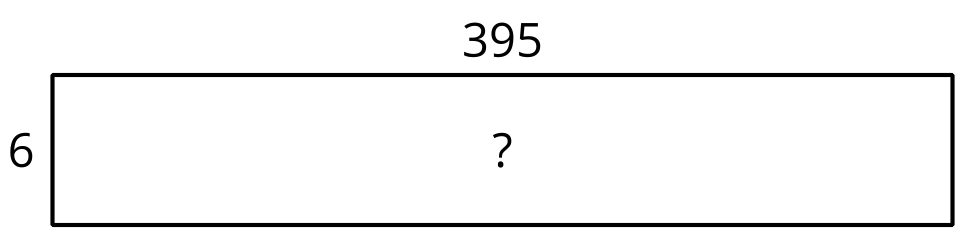 Record an estimate that is:1 Larger Numbers to MultiplyStudent Task StatementClare drew this diagram.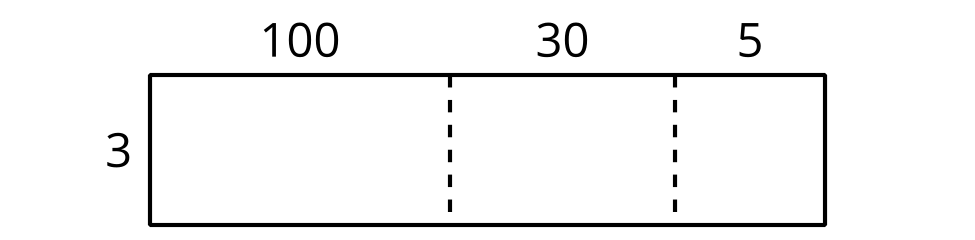 What multiplication expression can be represented by the diagram?Find the value of the expression. Show your reasoning.Consider the expression .Draw a diagram to represent the expression.Find the value of the expression. Show your reasoning.Lin drew a diagram to represent .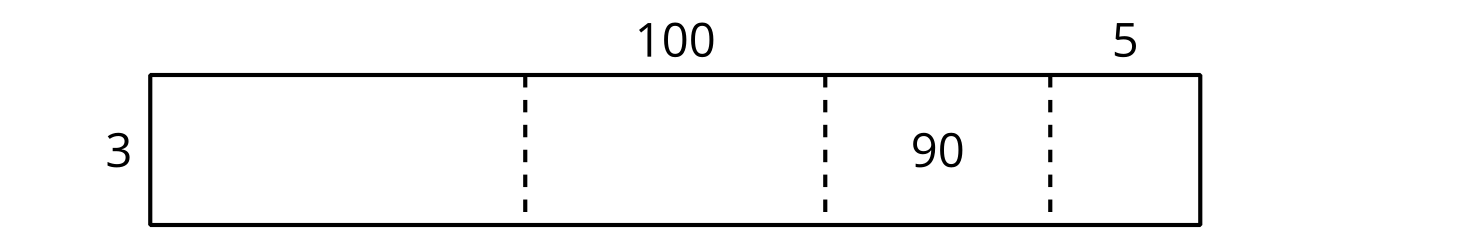 Complete Lin’s diagram.Write an expression to represent the value of each part of the diagram.Find the value of . Show your reasoning.2 Jada’s ErrorsStudent Task StatementJada used a diagram to multiply  and made a few errors.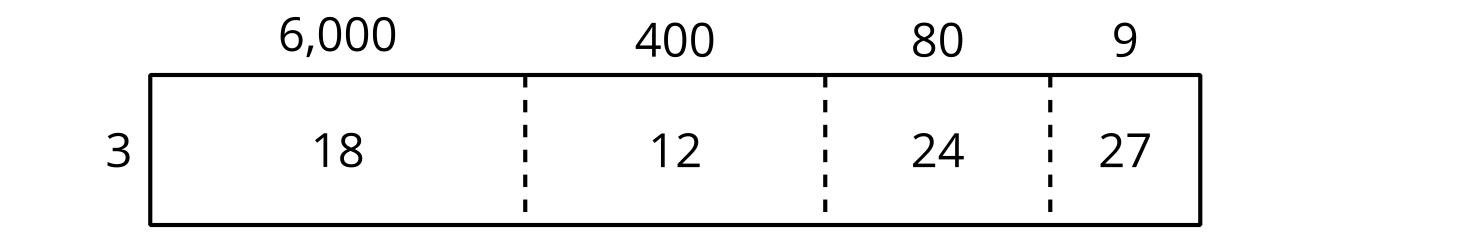 Explain the errors Jada made.Find the value of . Show your reasoning.Find the value of . Show your reasoning.Find the value of . Show your reasoning.Images for Activity Synthesis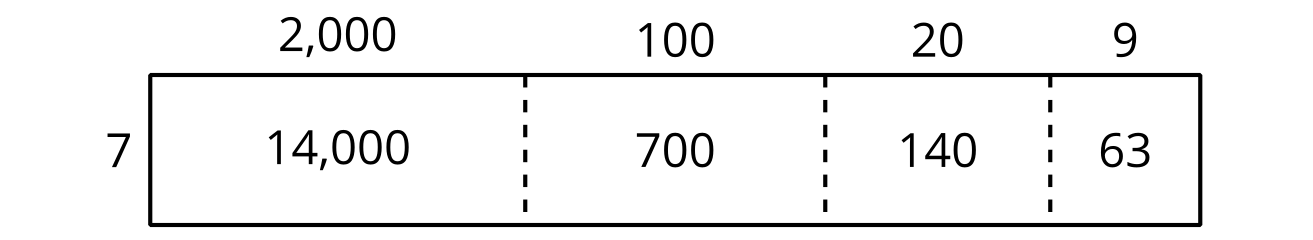 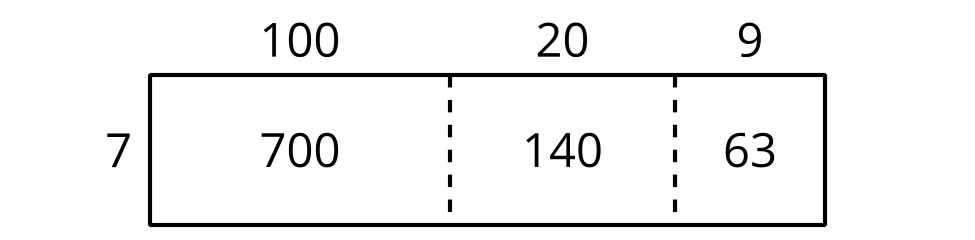 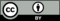 © CC BY 2021 Illustrative Mathematics®too lowabout righttoo high